Сумська міська рада VIIІ СКЛИКАННЯ ІХ СЕСІЯ                                           РІШЕННЯРозглянувши звернення комунального некомерційного підприємства «Дитяча клінічна лікарня Святої Зінаїди» Сумської міської ради, керуючись статтею 25, пунктом 23 частини першої статті 26 Закону України «Про місцеве самоврядування в Україні», Сумська міська радаВИРІШИЛА:Надати бюджетну позичку комунальному некомерційному підприємству «Дитяча клінічна лікарня Святої Зінаїди»  Сумської міської ради у сумі 2 200 000,00 гривень (два мільйони двісті тисяч гривень 00 коп.) зі сплатою в дохід бюджету Сумської міської територіальної громади 0,3 відсотки річних за користування позичкою на умовах повернення до 30 листопада 2021 року згідно графіку:вересень 2021 р. – 500 000,00 гривень;жовтень 2021 р. – 850 000,00 гривень;листопад 2021 р. – 850 000,00 гривень.2. Організацію виконання цього рішення покласти на заступника міського голови з питань діяльності виконавчих органів ради Іщенко Т.Д.Сумський міський голова				                		О.М. ЛисенкоВиконавець:  Чумаченко О.Ю._________________ Рішення доопрацьоване та вичитано, текст відповідає оригіналу прийнятого рішення та вимогам статей 6-9 Закону України «Про доступ до публічної інформації» та Закону України «Про захист персональних даних».Проєкт рішення Сумської міської ради «Про внесення змін до рішення Сумської міської ради від 21 жовтня 2020 року № 7548 – МР «Про затвердження комплексної Програми Сумської міської територіальної громади «Охорони здоров’я» на 2020 – 2022 роки (зі змінами)» був оприлюднений 22.07.2021 року п.27 та завізований:Виконавець: Чумаченко О.Ю.787-000     ________________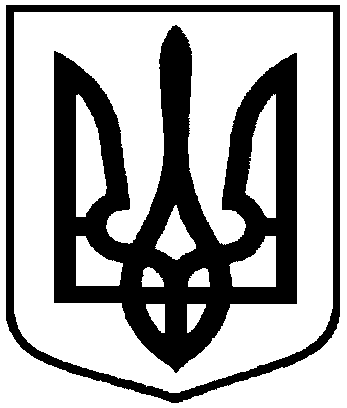 від 23 липня 2021 року № 1550 - МРм. СумиПро надання бюджетної позички КНП «Дитяча клінічна лікарня Святої Зінаїди» Сумської міської радиНачальник управління охорони здоров’я Сумської міської радиО.Ю.ЧумаченкоО.Ю.ЧумаченкоЗаступник міського голови з питаньДіяльності виконавчих органівТ.Д.ІщенкоТ.Д.ІщенкоДиректор департаменту фінансів, економіки та інвестицій Сумської міської радиС.А. ЛиповаС.А. ЛиповаНачальник правового управлінняО.В. ЧайченкоО.В. ЧайченкоСекретар Сумської міської радиО.М.РєзнікО.М.Рєзнік